Кыргыз Республикасынын билимберүү жана илим министрлигиОш Мамлекеттик УниверситетиМедицина факультетиХирургиялык жана курактык стоматология кафедрасы2019-2020-окуу жылында  илимий-изилдооиштерибоюнчапланы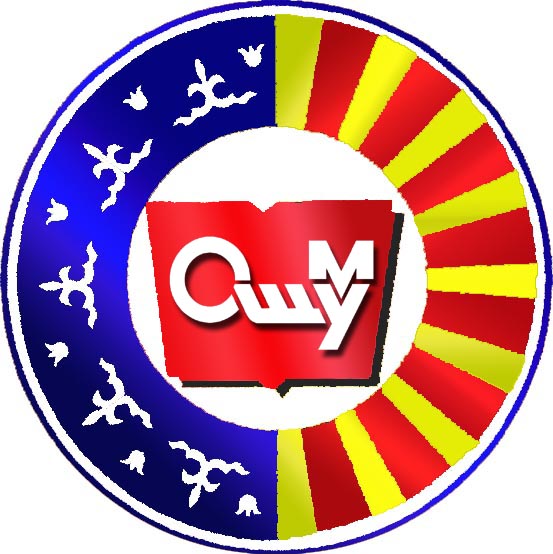 Ош-2019ж.Ош МУнун медицина факультетинин “хирургиялык жана курактык стоматология” кафедрасынын илимий иштери боюнча2019-окуу жылына түзүлгөнкалендардык иш планы.Илим изилдөө иштеринин башчысы_______________Курманбеков Н.О. «Бекитемин»“Хирургиялык жана курактык стоматология”  кафедрасынын башчысым.и.к,доцент; Мамажакып уулу Жаңыбай  “______”___________2019-жыл.    ____________________________ОшМУнун медициналык факультетинин“хирургиялык жан курактык стоматология” кафедрасындагы студенттердин илимий кружогунун 2019-2020- окуу жылы үчүн түзүлгөн планыИлим изилдөө иштеринин башчысы_______________ Курманбеков Н.О.Перспективный планИздательской деятельности сотрудников кафедры                                       «хирургической  стоматологии и стоматология детского возраста»           медицинского факультета ОшГУ.Ответственный за научную работу кафедры:               Курманбеков Н.О.“Утверждаю”зав.каф. хирургической стоматологии и стоматологии детского возраста                                                                                м.и.к., доцент  Мамажакып у.Ж._______________________ПЛАНСтуденческого научного кружка кафедры хирургической стоматологии и стоматологии детского возраста медицинского факультета ОшГУ за 2019-2020- уч.год.Ответственный за научную работу кафедры:               Курманбеков Н.О.№иштин аталышыаткаруу мөөнөтүөткөрүүлүүчү жайы1.Кафедрада жаңы окуу жылына түзүлгөн илимий изилдөө иш пландарын түзүү жана бекитүүсентябрь      кафедра2.Кафедрадагы изденүүчүлөрдүн аттестациясы жана кафедранын дэнгээлине жараша, талапка ылайык чечим чыгаруу.ноябрь      кафедра3.Кафедрадагыжашилимпоздордунилимийконференциясынуюштуруужанаөткөрүүапрель      кафедра4.Жаш илимпоздордун аткарган жумуштарын жана илимий командировкалардын жыйынтыктарын угуу, талкулоо.жыл боюкафедра жыйыны5.Студенттердин  окуу жана илимий изилдөө иштери. Студенттердин  өз алдынча иштөөсүнүн планын түзүү жыл боюкафедра6.Эң мыкты доклад окуган жеңүүчүлөрдү  ОшМУнун медициналык факультетинин илимий конференциясына катышуусуапрелькафедра7.Кафедранын илимий изилдөө иштеринин жыйынтыктарын көрсөтүүдекабрькафедра8.ОшМУнун студенттеринин илимий ийримине катышуучуларынын жыйыны2 жолу семестркафедра9.СРС жана УИРС планы менен предметтер аралык олимпиадаларды, дискуссияларды,викториналарды уюштуруу жана өткөрүү.март, майкафедра, факультет10.Эл аралык, регионалдыкилимий практикалык конфоренцияларга тезистерди,макалаларды даярдоо.ноябрь,    апрелькафедра11.Илим күнү, илим жумалыгына ж.б.,арналган эл аралык илимий практикалык конференцияларга изденүүчүлөрдүн,аспиранттардын катышуусун уюштуруу.апрель кафедра, факультет№иштин аталыныаткаруу мөөнөтүжооптуу1Студенттердин илимий ийриминин уюштурулган жыйыны. Жаңы окуу жылы үчүн иш пландардын бекитилиши.ноябрькафедра башчысыкружок жетекчиси2Кафедрадагы студенттердин илимий ийриминин жыйындарын өткөрүү. Студенттердин окуу жана илим изилдөө иштери боюнча докладдарды угуу,талкулоо.ар кварталда кафедра башчысыкружок жетекчиси3Ийримдин  катышуучуларына реферат жана библиографиялык маалыматтарды түзүүдө, ийримдин катышуучуларына жардам берүү.жыл боюкружоктун катышуучулары4Фонтом курсундагы иштерди аралоонун ыкмаларын,хирургиялык аспаптар менен иштөөнүн жолдорун көрсөтүү.жыл боюкружоктун жетекчиси5Факультеттер аралык студенттердин илимий практикалык кружогунда илимий эмгектерге (рефераттар,докладдар) сунуштар жана аларды талкулоо.ноябрь,апрелькружоктун жетекчиси6Музейге коюулуучу жасалгаларды,дубалга илинүүчү иллюстративтик материалдарды жасоо үчүн студенттерди чакыруу.жыл боюкружоктун жетекчиси7Изилденүүчүлөрдүн жыйынтыгын угуу үчүн ийримдин катышуучуларын чакыруужыйынтыктоо мезгиликружоктун жетекчиси кафедранын мугалимдери№Наименование работСроки выполненияОтветственные1.Учебно-методические рекомендации по дентальной имплантологии2019 гЕшиев А.М.Мырзашева Н.М.2.Учебно-методические рекомендации по пластической хирургии2019 гМамажакып у. Ж.Мырзашева Н.М.3.Инновационные методы технологии и материалы2019 гЕшиев А.М.4. Учебно-методические рекомендации по онкостоматологии2019 гМамажакып у. Ж.Мырзашева Н.М.5.СиллабусПрограмма обучение студентов 2019 гМамажакып у. Ж.№наименование работсрок выпол-яотвест-е1.Организационное заседание СНК.Утверждение планов работ на новый учебный год.ноябрьзав.кафедрой,руководителькружка2.Проведение заседаний СНК кафедры.Заслушивание и обсуждение докладов по УИРС и НИРС.ежеквартзав.кафедрой,руководителькружка3.Оказание помощи кружковцам в составлении рефератов,библиографических данныхв теченииуч.годаКафедра,кружковцы4.Курирование за препарированием зубов фонтомами,привить навыками владения хирургическими инструментариямив теченииуч.годаруководитель кружка5.Обсуждение и рекомендация материалов научных работ(рефераты,доклады)студентов на факультетские СНПКноябрь,апрельруководителькружка6.Привлечение студентов к изготовлению музейных препаратов,стендовых иллюстративных материаловв теченииУч.годаруководителькружка7.Привлечение студенто-кружковцев на слушание отчетов соискаиелейотчетный периодруководителькружка,сотрудники кафедры